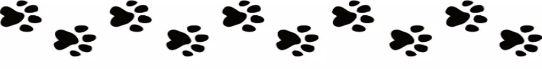 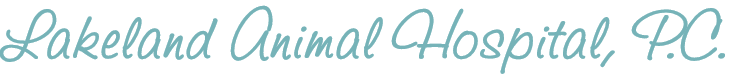              4806 West ElmMcHenry, Il 60050815-385-6925Client Full Name: ________________________________________________________	Client Address: _________________________________________________________Client Phone: _________________________Pet Name: ____________________________ Species: _____________  Breed:___________________________ Sex:___________ Birthdate: ________________I, _______________________________________accept full financial responsibility for the veterinary services rendered for my pet                                                  .I also accept full financial responsibility for any charges incurred for nonpayment of this bill, including, but not limited to finance/service charges, collection fees, and late fees.  We reserve the right to charge a $25.00 fee for any appointments missed or canceled without giving 24 hour notice. 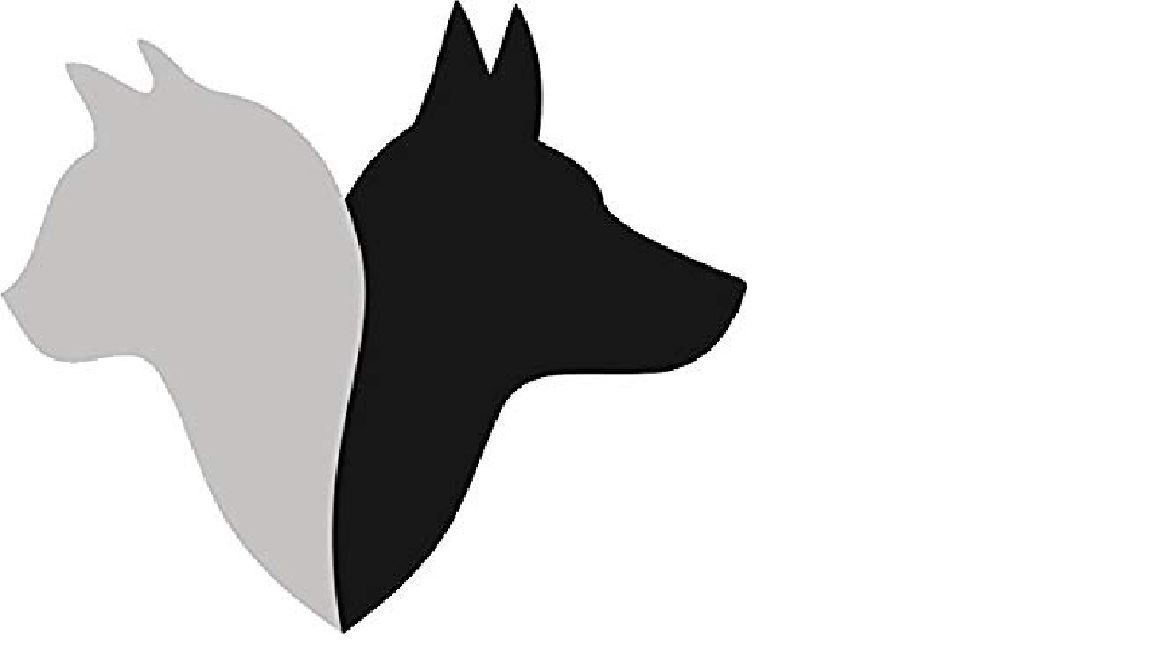 Signature:Date:Social Security Number:Driver's License Number: